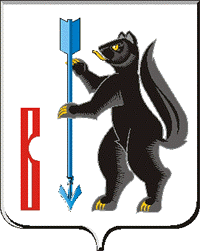 АДМИНИСТРАЦИЯ ГОРОДСКОГО ОКРУГА ВЕРХОТУРСКИЙП О С Т А Н О В Л Е Н И Еот 01.09.2020г. № 595г. Верхотурье  О внесении изменений в постановление Администрации городского округа Верхотурский от 17.12.2019 № 1008«Об установлении публичного сервитута»                                            	Рассмотрев ходатайство директора производственного отделения «Серовские электрические сети» филиала «МРСК Урала» - «Свердловэнерго», от 04 июня 2020 года Епифанова А.А., действующего по доверенности № 117/2020 от 20 декабря 2019 года в интересах Открытого акционерного общества «Межрегиональная распределительная сетевая компания Урала», в соответствии со статьями 23, 39.38, 39.39, 39.42, 39.43, 39.45, Земельного кодекса Российской Федерации, статьей 3.6 Федерального закона от 25 октября 2001 года № 137-ФЗ «О введении в действие Земельного кодекса Российской Федерации», Решением Думы городского округа Верхотурский № 90 от 26.12.2012г. "Об утверждении Генерального плана городского округа Верхотурский применительно к территории вне границ населенных пунктов, к историческому поселению "г. Верхотурье", руководствуясь Уставом городского округа Верхотурский,  ПОСТАНОВЛЯЮ:1.Пункт 1 постановления Администрации городского округа Верхотурский от 17.12.2019 № 1008 «Об установлении публичного сервитута» читать в новой редакции:«1.Установить публичный сервитут с целью эксплуатации существующей линии электропередачи ВЛ-10 кВ ф. Глазуновка-2, литер 8, принадлежащей на праве собственности Открытому акционерному обществу «Межрегиональная распределительная сетевая компания Урала» (ИНН 667163413, ОГРН 1056604000970), в отношении земельных участков и земель: 2.Комитету по управлению муниципальным имуществом Администрации городского округа Верхотурский (Лумпова Е.С.) направить настоящее постановление в Управление Федеральной службы государственной регистрации, кадастра и картографии по Свердловской области.3.Опубликовать настоящее постановление в информационном бюллетене «Верхотурская неделя» и разместить на официальном сайте городского округа Верхотурский.4.Контроль исполнения настоящего постановления оставляю за себя.Главагородского округа Верхотурский			                                А.Г. Лиханов166:09:0000000:2401Свердловская область, Верхотурский район266:09:0102004:119Свердловская область, Верхотурский район366:09:0102004:163Свердловская область, Верхотурский район466:09:0102004:51Свердловская область, Верхотурский район566:09:0102004:53Свердловская область, город Верхотурье666:09:0501003:34Свердловская область, Верхотурский район, деревня Заимка, улица Центральная, 21766:09:0601001:118Свердловская область, Верхотурский район, деревня Глазуновка, улица Проезжая,3866:09:0601001:3Свердловская область, Верхотурский район, деревня Глазуновка, улица Новая, 9\2966:09:0601001:32Свердловская область, Верхотурский район, деревня Глазуновка1066:09:0601001:6Свердловская область, Верхотурский район, деревня Глазуновка, улица Проезжая,161166:09:0601001:7Свердловская область, Верхотурский район, деревня Глазуновка, улица Новая, 11\21266:09:2001003:477Свердловская область, Верхотурский район, деревня Заимка1366:09:2001005:6(ЕЗ 66:09:0000000:143)Адрес не установлен1466:09:2001006:97(ЕЗ 66:09:0000000:143)Адрес не установлен1566:09:2001007:7(ЕЗ 66:09:0000000:130)Адрес не установлен1666:09:0000000:2520Свердловская область, Верхотурский район1766:09:0000000:2485Свердловская область, Верхотурский район1866:09:2001006:113Свердловская область, Верхотурский район,0,45 км. северо-восточнее деревни Глазуновки1966:09:0000000:2585Свердловская область, Верхотурский район2066:09:0000000:2586Свердловская область, Верхотурский район2166:09:0901001:63Свердловская область, Верхотурский район, деревня Лебедева2266:09:0501001:148Свердловская область, Верхотурский район, деревня Заимка2366:09:2001006:79Свердловская область, Верхотурский район, село Красногорское, улица Пинягиных, 2 А2466:09:0501001:138Свердловская область, Верхотурский район, деревня Заимка2566:09:0000000:2531Свердловская область, Верхотурский район, деревня Заимка2666:09:2001007:34Свердловская область, Верхотурский район, деревня Пинягина2766:09:2001007:35Свердловская область, Верхотурский район, деревня Пинягина2866:09:2001007:7Значение отсутствует2966:09:2001006:112Свердловская область, Верхотурский район3066:09:0601001:115Свердловская область, Верхотурский район, деревня Глазуновка